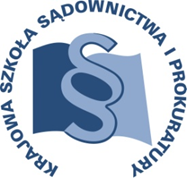 OSU-II.401.61.2018					Lublin, 5 lipca 2018 r.F1/D/18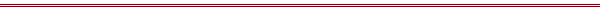 P R O G R A MSZKOLENIA DLA PREZESÓW I DYREKTORÓW SĄDÓWTEMAT SZKOLENIA:Zarządzanie jednostkami wymiaru sprawiedliwości. Zarządzanie zasobami ludzkimi – ujęcie systemowe  DATA I MIEJSCE:26-28 września 2018 r.		Ośrodek Szkoleniowy w Dębem 05-140 SerockTel. 22 7742061ORGANIZATOR:Krajowa Szkoła Sądownictwa i ProkuraturyOśrodek Szkolenia Ustawicznego i Współpracy MiędzynarodowejKrakowskie Przedmieście 62, 20 - 076 Lublintel. 81 440 87 10OSOBY ODPOWIEDZIALNE ZE STRONY ORGANIZATORA:merytorycznie:					- organizacyjnie:sędzia Paweł Zdanikowski			Kinga Leńczuk-Krupatel. 81  440 87 27				tel. 81 458 37 42e-mail: p.zdanikowski@kssip.gov.pl 		e-mail: k.krupa@kssip.gov.plWYKŁADOWCY:Małgorzata Torój doktor psychologii, psycholog biznesu, trener i coach PCC (Professional Certified Coach). Specjalizuje się w prowadzeniu szkoleń z zakresu umiejętności menedżerskich, komunikacji i autoprezentacji oraz rozwiązywania konfliktów. Pracownik naukowy Katolickiego Uniwersytetu Lubelskiego Jana Pawła II. Posiada ponad 15 lat doświadczenia w opracowywaniu i prowadzeniu szkoleń i warsztatów. Autor publikacji naukowych i popularno – naukowych, dotyczących psychologii komunikacji i emocji. Ireneusz Kaczmarczyk doktor nauk humanistycznych, socjolog, wykładowca akademicki, konsultant i szkoleniowiec w zakresie kształtowania kultury organizacyjnej, zarządzania relacjami, zarządzania przez wartości, zjawiska anomii pracowniczej, autor diagnoz, raportów oraz licznych publikacji z tej dziedziny. Certyfikowany psychoterapeuta (European Certificate As Psychotherapist for Person-Centred and Experiential Psychotherapy - PCE EUROPE. Specjalista i superwizor psychoterapii uzależnień. Trener grupowy i superwizor Polskiego Towarzystwa Psychologicznego. Zajęcia prowadzone będą w formie warsztatów.PROGRAM SZCZEGÓŁOWYŚRODA   26 września 2018 r.12.30 	Odjazd autokaru z Warszawy (parking przy Pałacu Kultury i Nauki od strony Muzeum Techniki) autokar za przednią szybą będzie posiadał tabliczkę z napisem KSSiP/Dębe   13.15 	przyjazd i zakwaterowanie uczestników szkolenia 14.00 – 15.00	obiad  15.00 – 16.30 	Zarządzanie zasobami ludzkimi – wprowadzenie do zagadnienia. Specyfika zarządzania w sądzie	Prowadzący – Małgorzata Torój, Ireneusz Kaczmarczyk   16.30 – 16.45 	przerwa 16.45 – 18.15 	Kultura organizacji – budowanie standardu zarządzania zasobami ludzkimi	Prowadzący – Małgorzata Torój, Ireneusz Kaczmarczyk   19.00                   kolacja CZWARTEK	27 września 2018 r.7.30 – 8.30	śniadanie 9.00 – 10.30	Kultura organizacji – budowanie standardu zarządzania zasobami ludzkimi c.d.	Prowadzący – Małgorzata Torój, Ireneusz Kaczmarczyk   10.30 – 10.45    	przerwa 10.45 – 12.15 	Zarządzanie przez wartości w sądzie jako kreowanie środowiska zwiększającego efektywność działań	Prowadzący – Małgorzata Torój, Ireneusz Kaczmarczyk   12.15 – 13.00    	obiad13.00 – 14.30 	Zagrożenia dla efektywnego funkcjonowania zasobów ludzkich w organizacji:anomia;wypalenie zawodowe; mobbing.	Prowadzący – Małgorzata Torój, Ireneusz Kaczmarczyk   14.30 – 14.45      przerwa 14.45 – 16.15  	Zagrożenia dla efektywnego funkcjonowania zasobów ludzkich w organizacji… (c.d.)	Prowadzący – Małgorzata Torój, Ireneusz Kaczmarczyk    19.00                  kolacja  PIĄTEK		28 września 2018 r.7.30 – 8.30		śniadanie  8.30 – 10.00 	Przejrzystość i spójność systemu zarządzania zasobami ludzkimi jako sposoby zapobiegania patologiom w organizacji	Prowadzący – Małgorzata Torój, Ireneusz Kaczmarczyk   10.00 – 10.15    	przerwa 10.15 – 11.45 	Rola efektywnej współpracy między prezesem i dyrektorem dla skutecznego zarządzania zasobami ludzkimi w sądzie	Prowadzący – Małgorzata Torój, Ireneusz Kaczmarczyk   11.45 – 12.15 	obiad 12.15 	odjazd autokaru do Warszawy  Program szkolenia dostępny jest na Platformie Szkoleniowej KSSiP pod adresem:http://szkolenia.kssip.gov.pl/login/ oraz na stronie internetowej KSSiP pod adresem: www.kssip.gov.plZaświadczenie potwierdzające udział w szkoleniu generowane jest za pośrednictwem Platformy Szkoleniowej KSSiP. Warunkiem uzyskania zaświadczenia jest obecność na szkoleniu oraz uzupełnienie znajdującej się na Platformie Szkoleniowej anonimowej ankiety ewaluacyjnej (znajdującej się pod programem szkolenia) dostępnej w okresie 30 dni po zakończeniu szkolenia.Po uzupełnieniu ankiety zaświadczenie można pobrać i wydrukować z zakładki 
„moje zaświadczenia”.